When dealing with complex issues or matters that will have differential impacts on broad groups of stakeholders, a summary of the issues the policy is designed to address and a call for broad input should go out to all relevant stakeholders in advance of drafting the policy.This consultation plan should be reviewed and approved by the member of the university’s senior leadership team ultimately responsible for the policy/procedure in question. You should work with a group of subject matter experts (SMEs) and stakeholders to meet and work together to develop an approach to drafting and/or renewing the policy/procedure before its presentation to PASC. CONSULATION PLAN FOR NEW OR REVISED POLICY/PROCEDURECONSULATION PLAN FOR NEW OR REVISED POLICY/PROCEDURE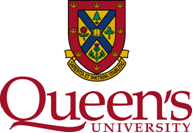 PROPOSED NAME OF POLICY/PROCEDURE Please indicate below the units/groups with which you consulted as part of the policy/procedure’s development:Please indicate below the units/groups with which you consulted as part of the policy/procedure’s development:Student Faculty Societies/                                                   	AMS (Undergraduate Student Government)                       SGPS (Graduate Student Government)                               Human Resources/Labour Relations                                    	 Faculty Relations 		                                          Advancement 	                            		                Communications                          		                Government Relations	                                                       Internal Audit 	                            		                Research Services                                      	               	Finance/Faculty Budget Officer                                           	ITS	                                                                                 Deans/Department Heads	                                          Queen’s Community	                                                       Office of Indigenous Initiatives                                            Aboriginal Council                                                               Human Rights and Equity Office                                         University Council on Anti-Racism and Equity (UCARE)  Division of Student Affairs                                                   Other	   
Please specify if you select “other”: Please provide details on these consultations, i.e. how many engagement sessions were held, how you determined who to consult, how you incorporated the feedback received, whether you decided not to include suggestions or requests of stakeholders and why, etc. Student Faculty Societies/                                                   	AMS (Undergraduate Student Government)                       SGPS (Graduate Student Government)                               Human Resources/Labour Relations                                    	 Faculty Relations 		                                          Advancement 	                            		                Communications                          		                Government Relations	                                                       Internal Audit 	                            		                Research Services                                      	               	Finance/Faculty Budget Officer                                           	ITS	                                                                                 Deans/Department Heads	                                          Queen’s Community	                                                       Office of Indigenous Initiatives                                            Aboriginal Council                                                               Human Rights and Equity Office                                         University Council on Anti-Racism and Equity (UCARE)  Division of Student Affairs                                                   Other	   
Please specify if you select “other”: Please provide details on these consultations, i.e. how many engagement sessions were held, how you determined who to consult, how you incorporated the feedback received, whether you decided not to include suggestions or requests of stakeholders and why, etc. How may these units/individuals be affected by the proposed policy/procedure?How may these units/individuals be affected by the proposed policy/procedure?Did you form a group of SMEs/stakeholders to work collaboratively to develop an approach to the policy/procedure prior to drafting?  Yes      No      Did you form a group of SMEs/stakeholders to work collaboratively to develop an approach to the policy/procedure prior to drafting?  Yes      No      If ‘Yes’, please indicate the membership of the consultation group. If ‘No’ please provide your rationale. If ‘Yes’, please indicate the membership of the consultation group. If ‘No’ please provide your rationale. I have reviewed the level of consultation, communication, and engagement conducted during the development and drafting of the policy/procedure/guideline and believe that the draft(s) is/are reflective of community input received or, where such has not been incorporated, am supportive of the approach based on best practices; legislative, regulatory, or other standards; or university priorities.I have reviewed the level of consultation, communication, and engagement conducted during the development and drafting of the policy/procedure/guideline and believe that the draft(s) is/are reflective of community input received or, where such has not been incorporated, am supportive of the approach based on best practices; legislative, regulatory, or other standards; or university priorities.Signature of SLT member:Date: Month/Day/Year